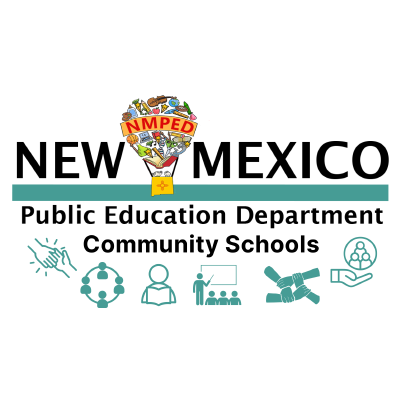 Travel Pre-Approval FormIn the past PED communicated directly with schools.  With this update, PED will now require district level approval prior to being sent to PED.  That approval should be sent from the District to the PED fiscal team (christina.weeks@ped.nm.gov).  This is to keep all levels aligned and in compliance with the CS strategy and 6 key practices.Please fill this form out in its entiretyDates of Travel:Name of Traveler: Department/School and District:Approximate Amount:Destination:Purpose/Justification:Approved_________________________________CBO SignatureApproval__________________________________            Date____________________(Program Approval)